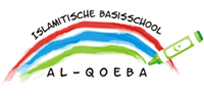 Vacature groepsleerkracht (m/v)Islamitische basisschool Al-Qoeba te Den HaagDoor de verhuizing naar de Terwestenstaat krijgen we veel nieuwe aanmeldingen van leerlingen. Alhamdoeliellah! We zijn daarom op zoek naar enthousiaste en gedreven leerkrachten die het leuk vinden om te werken op een islamitische basisschool in ontwikkeling. Jouw profielJe bent in het bezit van een PABO diploma en beschikt over recente stage- en/ of werkervaring binnen het primair onderwijs;Je staat open voor het islamitisch basisonderwijs en hebt respect voor deze identiteit;Je kunt op een positieve wijze rust en regelmaat brengen in groepen;Je bent woonachtig in Den Haag of een nabijgelegen regio;SolliciterenBen je geïnteresseerd? Stuur dan je motivatiebrief en cv naar directie@alqoeba.nl. Heb je nog vragen? Dan kun je terecht bij dhr. Faried Walidin (06-40487958). We gaan graag met jou in gesprek om nader in te gaan op jouw werkervaring en werkwensen. Een referentiecheck is onderdeel van de procedure. Tot gauw inshaAllah!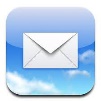 Islamitische basisschool Al-QoebaTerwestenstraat 1052525 GG Den HaagBasisschool Al-Qoeba is een Nederlandse school op islamitische grondslag. Onze school staat open voor alle kinderen, ongeacht  hun achtergrond, mits de identiteit van de school gerespecteerd wordt.Basisschool Al-Qoeba is een Nederlandse school op islamitische grondslag. Onze school staat open voor alle kinderen, ongeacht  hun achtergrond, mits de identiteit van de school gerespecteerd wordt.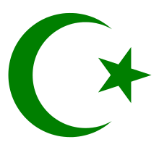 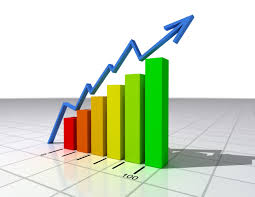 De Al-Qoeba heeft een leuk en gezellig team. Ze zijn allemaal gediplomeerd en vakbekwaam. We hebben de laatste jaren geïnvesteerd in veiligheid op school voor de kinderen en het verbeteren van de kwaliteit. We hebben mooie resultaten behaald en we gaan nu nog een paar stappen verder inshaAllah. De Al-Qoeba heeft een leuk en gezellig team. Ze zijn allemaal gediplomeerd en vakbekwaam. We hebben de laatste jaren geïnvesteerd in veiligheid op school voor de kinderen en het verbeteren van de kwaliteit. We hebben mooie resultaten behaald en we gaan nu nog een paar stappen verder inshaAllah. Wat hebben we jou te bieden?Werken in een leuk en gezellig team. Goede opleidings- en ontwikkelmogelijkheden.Arbeidsvoorwaarden zijn conform CAO PO.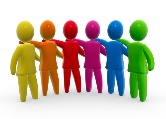 